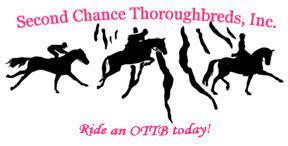 October and November Newsletter 2023Adopted: Stoneharbor Blonde, Blowing Strong and Classical Fashion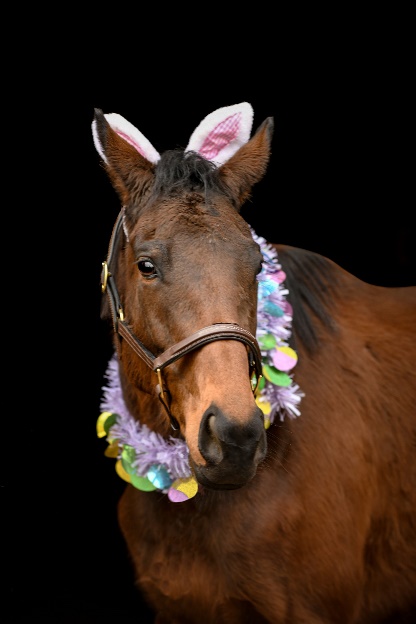 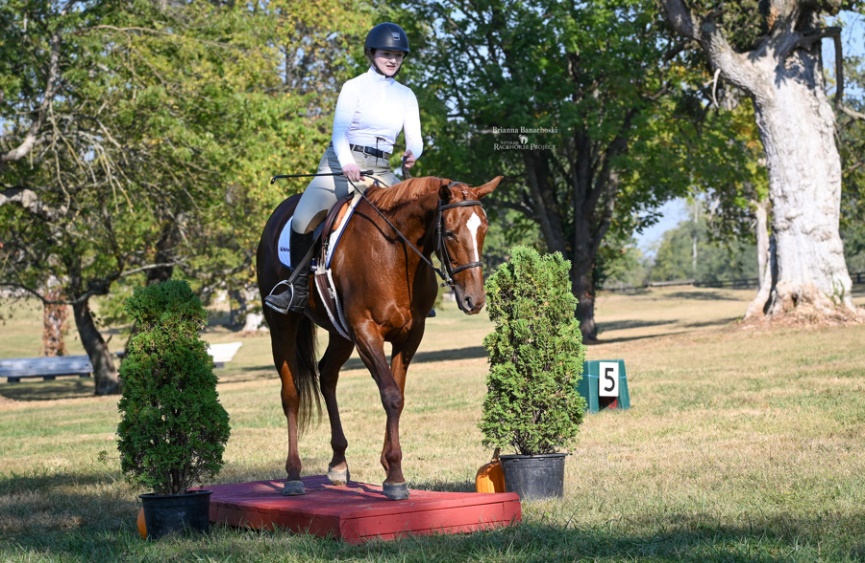 Stoneharbor Blonde attended the Thoroughbred Makeover in Kentucky and was a good girl.  She was adopted shortly after returning home. Blowing Strong and Classical Fashion were adopted together!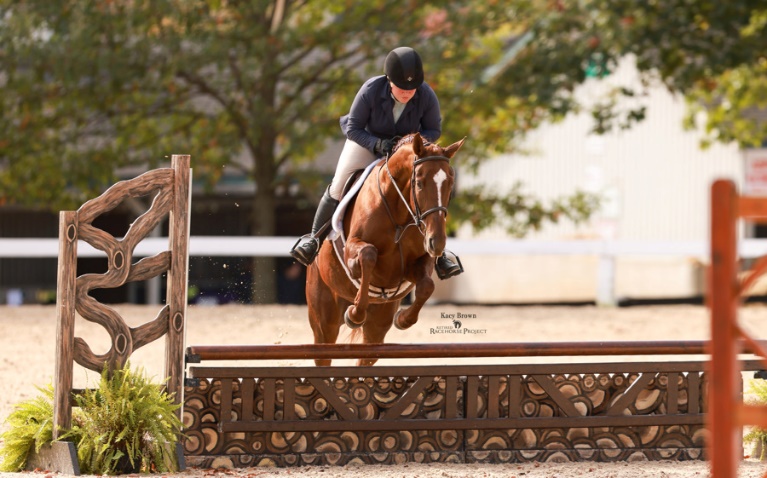 New Arrivals: Introducing Gentle Ride and Causaway! 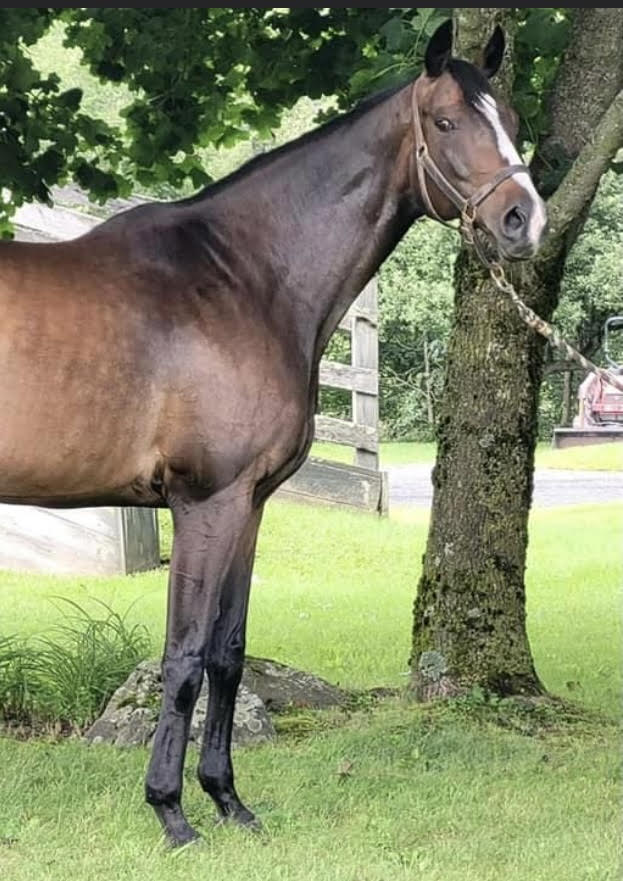  Contact Us:  (607) 882-1353sctottbs@gmail.com Second Chance Thoroughbreds, Inc. | Known for their athleticism, heart and desire to please – ride an OTTB today!